Word WallEucharistNourishment HostChalice JourneyRoad to Emmaus 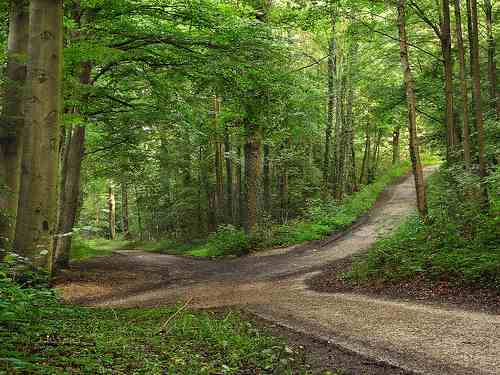 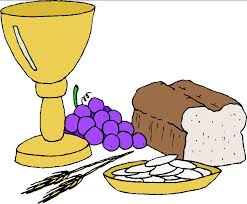 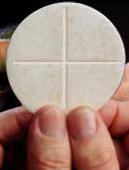 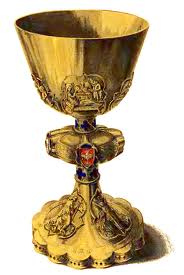 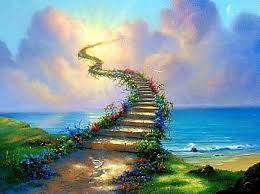 